1      HRVATSKI NOGOMETNI SAVEZ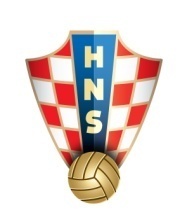   KOMISIJA NOGOMETNIH SUDACA  PRVA HRVATSKA ŽENSKA NOGOMETNA LIGA  Povjerenik za suđenje  Zagreb, Ulica grada Vukovara 269 aparova, klubova, nogometnih sudaca i delegata za prvenstvene utakmice Supersport 1. HNLŽ   12.  koloZagreb, 26.03.2024. godine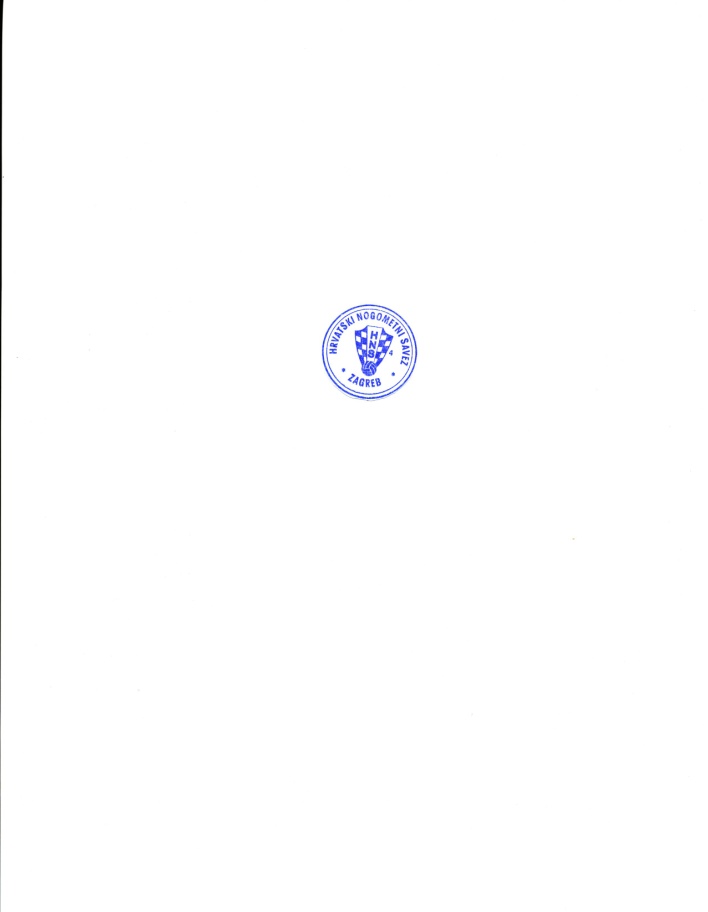 	Povjerenik za suđenje:	Povjerenik za natjecanje Prve HNLŽ:   Mladen Lončar, s.r.	Tomislav Kuzman, s.r.PAROVI:SUCI:          DELEGAT:1.   DONAT – MEĐIMURJE ČAKOVEC                    JELENA PEJKOVIĆZadar – ŠRC VišnjikANTE JURIĆ- igra se u subotu 30. 03. 2024.DUJO SARIĆ    U 13,00 sati2.   AGRAM – GORICA                        IVAN SLUNJSKIZagreb – NK PrečkoINES BALINT MOLVAREC- igra se u subotu 30. 03. 2024.LANA TEKIĆ    U 16,00 sati3.   OSIJEK – SPLIT       SABINA BOLIĆOsijekIVONA PEJIĆ- igra se u subotu 30. 03. 2024.GORDANA KATUŠIĆ    U 15,00 sati4.   HAJDUK SPLIT – DINAMO                                              MATEJ ČULINASplitGORAN AGIČIĆ- igra se u petak 29. 03. 2024.PETAR MIJIĆ    U 13,00 sati